Northern Football Netball League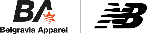 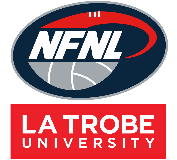 Shorts Order Form - Season 2024 Collection Method: Please type here:Shorts Sponsor Details:						Please note: Left leg front is for NFNL logo onlyNotes:Club logos require approval from the NFNL.Colour matching must be completed before order is processed.Order is NOT confirmed until club obtain receipt from the NFNL.If delivery is selected, someone must be present at address to sign for goods.Please allow up to six (6) weeks for production of your orderSend completed forms to Delwyn Berry at dberry@nfnl.org.auClubContact Name Contact EmailContact Number Date SubmittedDate RequiredNFNL Order Number (OFFICE USE ONLY)NFNL Order Number (OFFICE USE ONLY)Collect from Belgravia – New BalanceCollect from Belgravia – New BalanceDelivery (flat $35 courier fee)Delivery address if applicableRight Leg FrontUNISEXSTANDARDPriceinc GST68101214XSSMLXL2XL3XL4XLTOTALHome$35.60Away$35.60MALEELITEPriceinc GST68101214XSSMLXL2XL3XL4XLTOTALHome$45.90Away$45.90FEMALESCOOP LEG(WOMENS SIZE ONLY)Priceinc GST6810121416182022OtherTOTALHome$45.90Away$45.90